LeerdoelVerbinden met experts uit Lelystad op duurzame voedingSamenwerken Kritisch nadenkenGerichte vragen leren stellenDe opdracht – 45 minWerk samen met jouw viertalBedenk welk vragen je aan een expert wil stellen. Kijk of je een expert kan vinden in Lelystad of overleg met je docent. Het kan ook zijn dat de expert op school komtBereid de vragen voor die je de expert wil stellenDenk hierbij aan de 4 aspecten van duurzame voeding Denk ook aan specifieke vragen voor jouw gerechtNoteer minimaal 5 vragen en laat ze checken door de docentWees kritisch op de antwoorden van de expert. Kan de expert een bepaald belang hebben bij de antwoorden? Maak een verslag van de antwoorden die je hebt gekregen en wat je hebt geleerd van de expert PortfolioHet antwoordformulier wordt opgenomen in het porfolioHet wordt beoordeeld met voldaan/niet voldaan Dit formulier kan je uploaden in teams in de map van periode 3Noteer vragen die jij wil stellen aan de expert (minimaal 5)Vind jij de expert een betrouwbare bron van informatie? Leg uit waaromMaak een kort verslag van de antwoorden die je kreeg van de expert.  Wat heb je geleerd? Keuzedeel duurzaamheid in het beroep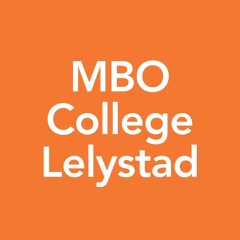 Opdracht 3.6 Vraag het de expert  Welke informatie heb jij nodig?Keuzedeel duurzaamheid in het beroepAntwoordformulier opdracht 3.6  Vraag het de expertPortfolio KD duurzaamheid in het beroepNaam: Omdat kritisch denken een belangrijke kern is van leren voor duurzame ontwikkeling, verdiend deze vraagt aandacht.Een Lelystadse boer of andere expert zou een gekleurde bril kunnen hebben. Zien ze die? En wat kan dat betekenen voor de antwoorden?